埼玉県における まん延防止等重点措置等 に基づく協力要請について令和３年５月２８日１　まん延防止等重点措置の対象区域（１） 重点措置を講じるべき区域（以下「措置区域」という） 　　・さいたま市及び川口市（令和３年４月１６日（金）に指定）　　・川越市、所沢市、草加市、越谷市、蕨市、戸田市、朝霞市、志木市、和光市、新座市、富士見市　　　ふじみ野市及び三芳町（令和３年４月２４日（土）に指定）（２） 措置区域以外 　　　措置区域を除く、埼玉県全域２　実施期間　　措置区域及び措置区域以外共通　　　令和３年４月２０日（火）から令和３年６月２０日（日）　　　ただし、３及び４に掲げる要請内容等は、令和３年６月１日（火）から　とする。　措置区域図（令和３年６月１日（火）～６月２０日（日））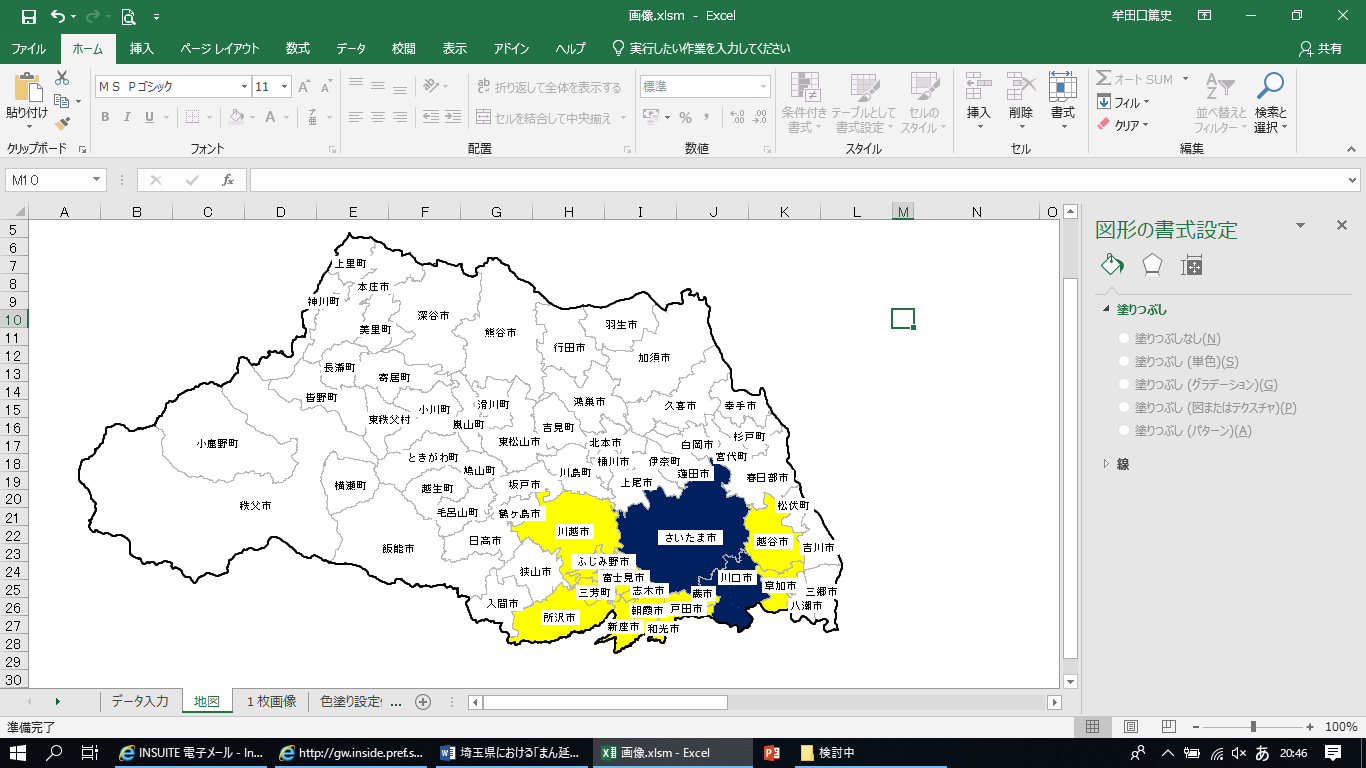 ３　まん延防止等重点措置等 の内容（１）県民に対して（２）飲食店に対して（３）劇場等、遊興施設等（飲食店以外の令第１１条第１項に規定する施設の一部）に対して（４）事業者に対して（５）催物（イベント等）について（６）教育委員会に対して（７）交通事業者に対して（８）高齢者施設等に対して４　県主催イベント等及び県有施設の取扱い措置区域措置区域以外新型インフルエンザ等対策特別措置法（以下「特措法」という）第３１条の６第２項に基づく要請・　営業時間の短縮を要請した時間以降、飲食店を利用しない。特措法第２４条第９項に基づく要請・　営業時間の短縮を要請した時間以降、飲食店を利用しない。特措法第２４条第９項に基づく要請・　県境をまたぐ移動の自粛（特に、従来株より感染しやすい可能性がある変異株により感染が拡大している緊急事態措置区域（東京都や大阪府など）との往来を控えるよう強く要請）・　日中も含めた不要不急の外出・移動の自粛　（医療機関への通院、食料・医薬品・生活必需品の買い出し、必要な職場への出勤、通学、屋外での運動や散歩など、生活や健康の維持のために必要な場合を除く。）・　混雑している場所や時間を避けて行動すること・　感染防止対策が徹底されていない飲食店等や営業時間短縮の要請に応じていない飲食店等の利用自粛・　路上・公園等における集団での飲酒など感染リスクが高い行動の自粛特措法第２４条第９項に基づく要請・　県境をまたぐ移動の自粛（特に、従来株より感染しやすい可能性がある変異株により感染が拡大している緊急事態措置区域（東京都や大阪府など）との往来を控えるよう強く要請）・　日中も含めた不要不急の外出・移動の自粛　（医療機関への通院、食料・医薬品・生活必需品の買い出し、必要な職場への出勤、通学、屋外での運動や散歩など、生活や健康の維持のために必要な場合を除く。）・　混雑している場所や時間を避けて行動すること・　感染防止対策が徹底されていない飲食店等や営業時間短縮の要請に応じていない飲食店等の利用自粛・　路上・公園等における集団での飲酒など感染リスクが高い行動の自粛その他のお願い・　飲食を主として業としている店舗において、カラオケを行う設備を提供している場合、当該カラオケ設備の利用自粛・　ソーシャルディスタンスを確保し、マスクなしでの会話を避けること・　飲食の際は、昼夜を問わず「マスク飲食」「黙食」「個食」「静美食」「ランチの時もマスク」を徹底すること・　会食・飲み会は、できるだけ、同居家族以外ではいつも近くにいる４人まで（家族の場合や介助者を除く。）、長時間にならないようにすること・　マスク・手洗い・アルコール消毒・換気、三密回避を徹底すること・　買い物は、できる限り一人で行くことその他のお願い・　飲食を主として業としている店舗において、カラオケを行う設備を提供している場合、当該カラオケ設備の利用自粛・　ソーシャルディスタンスを確保し、マスクなしでの会話を避けること・　飲食の際は、昼夜を問わず「マスク飲食」「黙食」「個食」「静美食」「ランチの時もマスク」を徹底すること・　会食・飲み会は、できるだけ、同居家族以外ではいつも近くにいる４人まで（家族の場合や介助者を除く。）、長時間にならないようにすること・　マスク・手洗い・アルコール消毒・換気、三密回避を徹底すること・　買い物は、できる限り一人で行くこと措置区域措置区域以外特措法第３１条の６第１項に基づく要請○　施設の使用制限等　◇　飲食店の営業時間の短縮等　　　令和３年６月　１日（火）午前０時から　　　令和３年６月２０日（日）午後１２時まで　　・　内容：営業時間　　　午前５時から午後８時まで　　　　　　　　酒類提供時間　終日、提供を自粛　　　　　　　　　　　　　（飲酒の機会を設けないこと）　◇　対象：飲食店：飲食店（居酒屋を含む。）、喫茶店等（宅配・テイクアウトサービスを除く。）　　　　遊興施設等：バー等で、食品衛生法の飲食店営業許可を受けている店舗　　　　　　　　※　ネットカフェ、漫画喫茶を除く。　　　　　　　　　（感染防止対策の徹底を要請）特措法第２４条第９項に基づく要請○　施設の使用制限等　◇　飲食店の営業時間の短縮等　　　令和３年６月　１日（火）午前０時から　　　令和３年６月２０日（日）午後１２時まで　　・　内容：営業時間　　　午前５時から午後９時まで　　　　　　　　酒類提供時間　終日、提供を自粛　　　　　　　　　　　　　（飲酒の機会を設けないこと）　　　　　　　　　　　　　　ただし、一人、又は同居家族（介助者を含む）のみのグループについては、　　　　　　　　　　　　　　午前１１時から午後８時まで　　　　　　　　　　　　　に限り提供可　◇　対象：飲食店：飲食店（居酒屋を含む。）、喫茶店等（宅配・テイクアウトサービスを除く。）　　　　遊興施設等：バー等で、食品衛生法の飲食店営業許可を受けている店舗　　　　　　　　※　ネットカフェ、漫画喫茶を除く。　　　　　　　　　（感染防止対策の徹底を要請）措置区域措置区域以外特措法第３１条の６第１項に基づく要請・　飲食を主として業としている店舗においてカラオケを行う設備を提供している場合、当該カラオケ設備の使用自粛・　特措法施行令（以下「令」という）第５条の５に規定される措置　（従業員への検査勧奨、入場者が密にならないような整理誘導、発熱等有症状者の入場禁止、手指の消毒設備の設置、事業所の消毒、入場者へマスクの着用等の徹底、マスクの着用等に正当な理由なく応じない者の入場禁止（既に入場している者の退場も含む）など）・　会話等の飛沫による感染の防止に効果のある措置　(アクリル板等の設置又は座席の間隔の確保、換気の徹底　など)・　手指消毒の呼びかけ特措法第２４条第９項に基づく要請・　飲食を主として業としている店舗においてカラオケを行う設備を提供している場合、当該カラオケ設備の使用自粛特措法第３１条の６第１項に基づく要請・　飲食を主として業としている店舗においてカラオケを行う設備を提供している場合、当該カラオケ設備の使用自粛・　特措法施行令（以下「令」という）第５条の５に規定される措置　（従業員への検査勧奨、入場者が密にならないような整理誘導、発熱等有症状者の入場禁止、手指の消毒設備の設置、事業所の消毒、入場者へマスクの着用等の徹底、マスクの着用等に正当な理由なく応じない者の入場禁止（既に入場している者の退場も含む）など）・　会話等の飛沫による感染の防止に効果のある措置　(アクリル板等の設置又は座席の間隔の確保、換気の徹底　など)・　手指消毒の呼びかけその他のお願い・　従業員への検査勧奨、入場者が密にならないような整理誘導、発熱等有症状者の入場禁止、手指の消毒設備の設置、事業所の消毒、入場者へマスクの着用等の徹底、マスクの着用等に正当な理由なく応じない者の入場禁止（既に入場している者の退場も含む）など・　会話等の飛沫による感染の防止に効果のある措置　(アクリル板等の設置又は座席の間隔の確保、換気の徹底　など)・　手指消毒の呼びかけ特措法第２４条第９項に基づく要請○　感染防止対策の徹底　・　業種別ガイドラインや彩の国「新しい生活様式」安心宣言の使用・遵守の徹底　　※　ガイドライン遵守の是非について、飲食店に対して実地で確認を行い、個別に要請を行うこともある。その他のお願い○　飲食店における対策　・　飲食の際は、昼夜を問わず「マスク飲食」「黙食」「個食」「静美食」「ランチの時もマスク」を徹底して利用者に働きかけ措置区域措置区域以外特措法第２４条第９項に基づく要請○　営業時間の短縮及び人数上限等（床面積1,000㎡超）　◇　劇場、観覧場、映画館又は演芸場等（第４号）　◇　集会場又は公会堂等（第５号）　◇　展示場等（第６号）　◇　ホテル又は旅館等（集会の用に供する部分に限る）（第８号）　◇　運動施設又は遊技場等（第９号）　◇　博物館又は美術館等（第１０号）　　・　営業時間を午後８時まで　　　（映画館での上映又はイベント開催の場合は午後９時まで）　　・　酒類の提供を終日、自粛　　　（飲酒の機会を設けないこと）　　・　人数要件及び収容率等を（５）催物（イベント等）の開催制限と同じとする。その他のお願い○　営業時間の短縮及び人数上限等（床面積1,000㎡超）　◇　劇場、観覧場、映画館又は演芸場等（第４号）　◇　集会場又は公会堂等（第５号）　◇　展示場等（第６号）　◇　ホテル又は旅館等（集会の用に供する部分に限る）（第８号）　◇　運動施設又は遊技場等（第９号）　◇　博物館又は美術館等（第１０号）　　・　営業時間を午後９時まで　　・　酒類の提供を終日、自粛　　　（飲酒の機会を設けないこと）　　・　人数要件及び収容率等を（５）催物（イベント等）の開催制限と同じとする。　◇　物品販売業を営む店舗等（食品、医薬品、医療機器その他衛生用品、再生医療等製品又は燃料その他生活に欠くことができない物品として厚生労働大臣が定めるものの売場を除く。）　　（第７号）　※物品販売業を営む店舗等の例：大規模小売店、ショッピングセンター、　　　　　　　　　　　　　　　　百貨店、家電量販店　など　　・　営業時間を午後８時まで　　・　酒類の提供を終日、自粛　　　（飲酒の機会を設けないこと）　　・　入場整理を徹底すること　　　（繁忙期の１／２程度の人数を目安とすること）　◇　物品販売業を営む店舗等（食品、医薬品、医療機器その他衛生用品、再生医療等製品又は燃料その他生活に欠くことができない物品として厚生労働大臣が定めるものの売場を除く。）　　（第７号）　※物品販売業を営む店舗等の例：大規模小売店、ショッピングセンター、　　　　　　　　　　　　　　　　百貨店、家電量販店　など　　・　営業時間を午後９時まで　　・　酒類の提供を終日、自粛　　　（飲酒の機会を設けないこと）　　・　入場整理を徹底すること　　　（繁忙期の１／２程度の人数を目安とすること）　◇　遊興施設等（食品衛生法の飲食店営業許可を受けている店舗及び法第３１条の６第１項で営業時間の短縮を要請する施設を除く。）（第９号又は第１１号）　◇　サービス業を営む店舗等（生活必需サービスを除く。）　　（第１２号）　　・　営業時間を午後８時まで　　・　酒類の提供を終日、自粛　　　（飲酒の機会を設けないこと）　◇　遊興施設等（食品衛生法の飲食店営業許可を受けている店舗及び法第２４条第９項で営業時間の短縮を要請する施設を除く。）（第９号又は第１１号）　◇　サービス業を営む店舗等（生活必需サービスを除く。）　　（第１２号）　　・　営業時間を午後９時まで　　・　酒類の提供を終日、自粛　　　（飲酒の機会を設けないこと）措置区域措置区域以外その他のお願い○　営業時間の短縮及び人数上限等（床面積1,000㎡以下）　◇　劇場、観覧場、映画館又は演芸場等（第４号）　◇　集会場又は公会堂等（第５号）　◇　展示場等（第６号）　◇　ホテル又は旅館等（集会の用に供する部分に限る）（第８号）　◇　運動施設又は遊技場等（第９号）　◇　博物館又は美術館等（第１０号）　　・　営業時間を午後８時まで　　　（映画館での上映又はイベント開催の場合は午後９時まで）　　・　酒類の提供を終日、自粛　　　（飲酒の機会を設けないこと）　　・　人数要件及び収容率等を（５）催物（イベント等）の開催制限と同じとする。その他のお願い○　営業時間の短縮及び人数上限等（床面積1,000㎡以下）　◇　劇場、観覧場、映画館又は演芸場等（第４号）　◇　集会場又は公会堂等（第５号）　◇　展示場等（第６号）　◇　ホテル又は旅館等（集会の用に供する部分に限る）（第８号）　◇　運動施設又は遊技場等（第９号）　◇　博物館又は美術館等（第１０号）　　・　営業時間を午後９時まで　　・　酒類の提供を終日、自粛　　　（飲酒の機会を設けないこと）　　・　人数要件及び収容率等を（５）催物（イベント等）の開催制限と同じとする。　◇　物品販売業を営む店舗等（食品、医薬品、医療機器その他衛生用品、再生医療等製品又は燃料その他生活に欠くことができない物品として厚生労働大臣が定めるものの売場を除く。）　　（第７号）　◇　遊興施設等（食品衛生法の飲食店営業許可を受けている店舗及び法第３１条の６第１項で営業時間の短縮を要請する施設を除く。）（第９号又は第１１号）　◇　サービス業を営む店舗等（生活必需サービスを除く。）　　（第１２号）　　・　営業時間を午後８時まで　　・　酒類の提供を終日、自粛　　　（飲酒の機会を設けないこと）　◇　物品販売業を営む店舗等（食品、医薬品、医療機器その他衛生用品、再生医療等製品又は燃料その他生活に欠くことができない物品として厚生労働大臣が定めるものの売場を除く。）　　（第７号）　◇　遊興施設等（食品衛生法の飲食店営業許可を受けている店舗及び法第２４条第９項で営業時間の短縮を要請する施設を除く。）（第９号又は第１１号）　◇　サービス業を営む店舗等（生活必需サービスを除く。）　　（第１２号）　　・　営業時間を午後９時まで　　・　酒類の提供を終日、自粛　　　（飲酒の機会を設けないこと）措置区域措置区域以外特措法第２４条第９項に基づく要請○　感染防止対策の徹底、利用者への周知　・　業種別ガイドラインや施設ごとに定めた彩の国「新しい生活様式」安心宣言の使用・遵守の徹底、入場整理を徹底すること　・　入場整理についてホームぺージ等を通じて広く周知すること特措法第２４条第９項に基づく要請○　感染防止対策の徹底、利用者への周知　・　業種別ガイドラインや施設ごとに定めた彩の国「新しい生活様式」安心宣言の使用・遵守の徹底、入場整理を徹底すること　・　入場整理についてホームぺージ等を通じて広く周知することその他のお願い○　カラオケ設備の使用自粛　・　カラオケを行う設備を提供している場合、当該カラオケ設備の使用自粛措置区域措置区域以外特措法第２４条第９項に基づく要請○　クラスターの発生が複数確認されている業界への取組要請　・　業務遂行上や業務に関連して密になる場面や、多くの人が出入りし接触するような場面で感染拡大が懸念される作業所や事務所、寮などに対し、感染防止対策の徹底を図ること　・　サークル活動など集団活動を通じて学生や外国人コミュニティにおけるクラスターが発生していることに鑑み、それらの者を従業員やアルバイト等として雇用している業界においては、特に留意すること　・　業種別ガイドラインや彩の国「新しい生活様式」安心宣言の使用・遵守の徹底　　※　関係団体に対して、クラスター対策をはじめ従業員等への感染防止対策の徹底などを個別に要請特措法第２４条第９項に基づく要請○　クラスターの発生が複数確認されている業界への取組要請　・　業務遂行上や業務に関連して密になる場面や、多くの人が出入りし接触するような場面で感染拡大が懸念される作業所や事務所、寮などに対し、感染防止対策の徹底を図ること　・　サークル活動など集団活動を通じて学生や外国人コミュニティにおけるクラスターが発生していることに鑑み、それらの者を従業員やアルバイト等として雇用している業界においては、特に留意すること　・　業種別ガイドラインや彩の国「新しい生活様式」安心宣言の使用・遵守の徹底　　※　関係団体に対して、クラスター対策をはじめ従業員等への感染防止対策の徹底などを個別に要請その他のお願い○　職場等における対策　・　テレワークの徹底（目標値：出勤者数を７割削減）。在宅勤務・時差出勤の徹底、自転車通勤の推奨　　（特に、東京都など緊急事態措置区域等への出張を控えることを含め、出勤者数の削減に努めること）　　※　経済団体に対し、テレワークの活用等による出勤者数の７割削減の実施状況を各事業者が自ら積極的に公表するよう依頼　・　出勤が必要となる職場におけるローテーション勤務等の徹底　・　職場・寮における感染防止対策の徹底　・　従業員等への基本的な感染防止対策の徹底や、会食自粛等の呼びかけ○　人流抑制　・　屋外照明（防犯対策上、必要なもの等を除く。）の夜間消灯等の推奨措置区域措置区域以外特措法第２４条第９項に基づく要請　又はその他のお願い○　催物（イベント等）の開催制限　【人数上限】５，０００人　【収 容 率】大声での歓声・声援がないことを前提としうるもの：１００％以内　　　　　　　大声での歓声・声援があることが想定されるもの　：　５０％以内　　　　　　　　→　人数上限、収容率の人数のいずれか小さい方とする。　　　　　　　　　（ただし、チケット既存販売分（参加者への招待や案内済みのものを含む）には適用しない。）　※　あわせて、営業時間を【措置区域内】午後９時まで（酒類の提供は、終日自粛（飲酒の機会を設けないこと））　　　　　　　　　　　　　　　　　　　　※ただし、イベント開催以外の場合、施設利用は午後８時まで　　　　　　　　　　　　　【措置区域外】午後９時まで（酒類の提供は、終日自粛（飲酒の機会を設けないこと））○　感染防止対策の徹底　・　業種別ガイドラインや施設ごとに定めた彩の国「新しい生活様式」安心宣言の使用・遵守の徹底、入場整理を徹底すること特措法第２４条第９項に基づく要請　又はその他のお願い○　催物（イベント等）の開催制限　【人数上限】５，０００人　【収 容 率】大声での歓声・声援がないことを前提としうるもの：１００％以内　　　　　　　大声での歓声・声援があることが想定されるもの　：　５０％以内　　　　　　　　→　人数上限、収容率の人数のいずれか小さい方とする。　　　　　　　　　（ただし、チケット既存販売分（参加者への招待や案内済みのものを含む）には適用しない。）　※　あわせて、営業時間を【措置区域内】午後９時まで（酒類の提供は、終日自粛（飲酒の機会を設けないこと））　　　　　　　　　　　　　　　　　　　　※ただし、イベント開催以外の場合、施設利用は午後８時まで　　　　　　　　　　　　　【措置区域外】午後９時まで（酒類の提供は、終日自粛（飲酒の機会を設けないこと））○　感染防止対策の徹底　・　業種別ガイドラインや施設ごとに定めた彩の国「新しい生活様式」安心宣言の使用・遵守の徹底、入場整理を徹底すること措置区域措置区域以外特措法第２４条第７項に基づく要請　・　県教育委員会に対し、県立学校における感染防止対策の徹底を要請特措法第２４条第７項に基づく要請　・　県教育委員会に対し、県立学校における感染防止対策の徹底を要請措置区域措置区域以外その他のお願い　・　終電の繰上げや主要ターミナルにおける検温の実施等、必要な感染防止対策を依頼措置区域措置区域以外特措法第２４条第９項に基づく要請　・　高齢者施設等に対し、県又は保健所設置市が策定した集中的検査実施計画に基づき、検査を受検することを要請特措法第２４条第９項に基づく要請　・　高齢者施設等に対し、県又は保健所設置市が策定した集中的検査実施計画に基づき、検査を受検することを要請措置区域措置区域以外　■　県主催イベント・行事については、原則として、中止又は延期とする。　■　県営公園については、飲食の自粛（単一家族や水分補給は除く。）を要請し、駐車場を閉鎖する。　■　県管理河川敷グラウンドなどにある駐車場の利用自粛を依頼する。　■　屋内県有施設については、営業時間の短縮及び人数上限等の要請を受けている施設と同様の要請を遵守し、次に掲げる徹底した感染防止対策を講じ主催者に徹底させることを条件として開館する。　＜感染防止対策＞　◇　以下の行為を伴う利用は禁止する。　　・　飲食・飲酒（飲酒の機会を設けないこと）　　・　宿泊施設・シャワー等の使用　　・　大声での発声など感染リスクの高まる行為（カラオケ、コーラス等）　　・　身体的な接触を伴う行為（競技団体等の定めるガイドラインに則った行為を除く。）　　・　その他、県が定める措置を逸脱する等の行為　◇　以下の感染防止対策を徹底する。　　・　マスク着用、手指消毒、検温など来場者の感染対策　　・　諸設備の消毒、施設スタッフの体調管理の徹底　　・　三密を回避するための入場制限、来場者導線や社会的距離を確保する等の感染対策　　・　接触確認アプリ（COCOA、埼玉県LINEコロナお知らせシステム）の導入　　・　その他、業種ごとのガイドライン、及び施設ごとに定めた「彩の国『新しい生活様式』安心宣言」の厳守　■　県主催イベント・行事については、原則として、中止又は延期とする。　■　県営公園については、飲食の自粛（単一家族や水分補給は除く。）を要請し、駐車場を閉鎖する。　■　県管理河川敷グラウンドなどにある駐車場の利用自粛を依頼する。　■　屋内県有施設については、営業時間の短縮及び人数上限等の要請を受けている施設と同様の要請を遵守し、次に掲げる徹底した感染防止対策を講じ主催者に徹底させることを条件として開館する。　＜感染防止対策＞　◇　以下の行為を伴う利用は禁止する。　　・　飲食・飲酒（飲酒の機会を設けないこと）　　・　宿泊施設・シャワー等の使用　　・　大声での発声など感染リスクの高まる行為（カラオケ、コーラス等）　　・　身体的な接触を伴う行為（競技団体等の定めるガイドラインに則った行為を除く。）　　・　その他、県が定める措置を逸脱する等の行為　◇　以下の感染防止対策を徹底する。　　・　マスク着用、手指消毒、検温など来場者の感染対策　　・　諸設備の消毒、施設スタッフの体調管理の徹底　　・　三密を回避するための入場制限、来場者導線や社会的距離を確保する等の感染対策　　・　接触確認アプリ（COCOA、埼玉県LINEコロナお知らせシステム）の導入　　・　その他、業種ごとのガイドライン、及び施設ごとに定めた「彩の国『新しい生活様式』安心宣言」の厳守